     18.2.2015 - HLÁŠENÍ OBECNÍHO ROZHLASU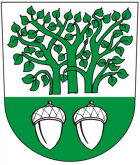 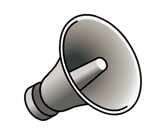 Místní poplatky na rok 2015Místní poplatky na rok 2015, se začínají vybírat od 2. 3. do 31. 3., a to buď v hotovosti v kanceláři obecního úřadu, nebo bezhotovostně na účet obce 4124641/0100, VS číslo domu. Svoz	 		450 Kč/osoba stočné 			300 Kč/osoba kabelová televize 	500 Kč pes 			100 KčMUDr. PopekMUDr. Roman Popek oznamuje, že ve dnech 23.2- 27.2 2015 bude čerpat řádnou dovolenou. V akutních případech bude zastupovat MUDr. František Ševčík.  Plicní ambulance v IvančicíchMUDr. FialováOd  23. do 27. února bude ordinace v Zakřanech zavřená, MUDr. Fialoá bude ordinovat pouze v Ivančicích, Za Mostem 8, (v Ivacaru) v době:pondělí    7:30 - 12:00            úterý       7:30 - 12:00         středa  13:00 - 17:00čtvrtek    7:30 - 12:00              pátek      7:30 - 12:00Lékárna ve Zbýšově Lékárna ve Zbýšově bude do 27.2. otevřena pouze od 8 do 12 hodin, v úterý 24. od 8,30 do 11 hodin.Poliklinika Zastávka oznamujeORL ambulance nebude ordinovat 23.2. - 27. 2.ortopedická ambulance nebude ordinovat 23.2. - 27. 2.neurologická ambulance nebude ordinovat 23.2. - 27. 2.oční ambulance nebude ordinovat 23.2. - 27. 2.perimetry budou dle objednání                          diabetická a revmatologická ambulance nebude ordinovat 2.3. - 6.3.  Pobočka České spořitelny ve Zbýšověbude  od 23. 2. do 27. 2. 2015 z provozních důvodů  uzavřena Porcovna masa z MiroslaviPojízdná prodejna porcovny masa z Miroslavi, bude 24.2. v naší obci nabízet široký sortiment kuřecího, krůtího, kachního, vepřového masa a maso uzenářských výrobků. Například:
Kuřecí prsní řízek 115 Kč/kg              	Kuřecí zadní čtvrtky 49 Kč/kg
Kuřecí křídla 49 Kč/kg                        	Vepřový bok 89 Kč/kg
Vepřová krkovice s kostí 99 Kč/kg      	Krůtí spodní stehna 59 Kč/kg
Uzená pečeně bez kosti 189 Kč/kg      	Škvařené sádlo 65 Kč/kg
Příjem objednávek na tel. čísle: 777 814 413. Prodej proběhne od 11:50 do 12:05 u spodní hospody